2020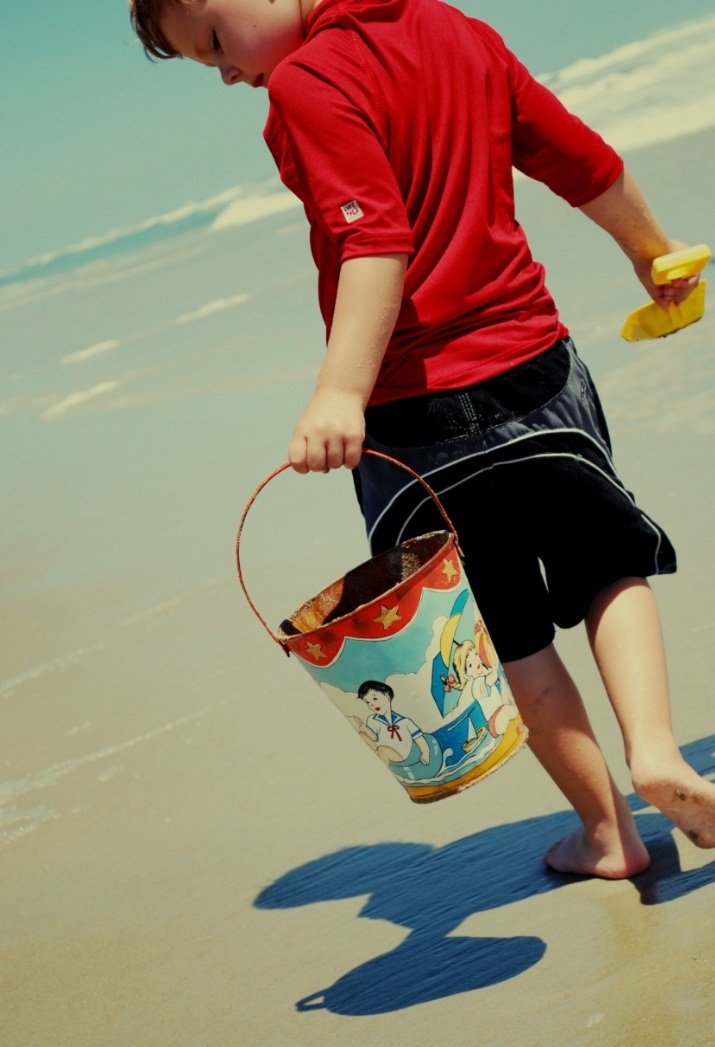 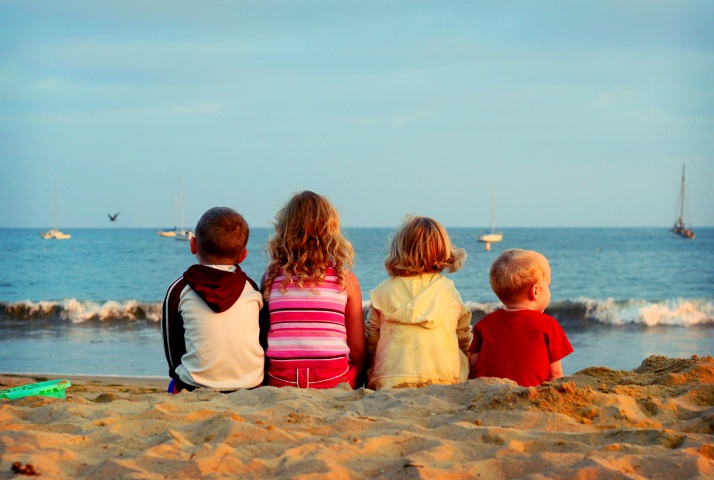 